Temat: Poznajemy co to jest siła eksplozywna/moc/ i jakie ma znaczenie w treningu.Zadania do wykonania:Zadanie nr. 1 Zapoznaj się:Trening siły eksplozywnej- to ważny element treningu. Powoduje on, że jesteśmy bardziej wszechstronni. Ma również spore przełożenie w treningu siłowym. Pozwala na aktywowanie innych włókien mięśniowych, dzięki czemu jesteśmy w stanie przełamać stagnację. Mięśnie poddawane tylko jednemu rodzajowi wysiłku szybko się adaptują. Przy treningu siły eksplozywnej ważne są elementy, takie jak szybkość, dynamika, siła, a ostatecznie moc.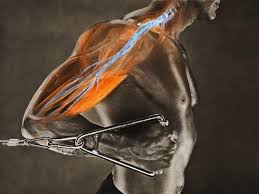 Źródło: menshealth.plTo właśnie dzięki niej wykonujesz dynamiczne ruchy, możesz skakać i zrywać się z miejsca czy nagle zmieniać kierunek biegu i zatrzymywać się. Pozwala ona na błyskawiczne zwroty w ruchu, dlatego jest bardzo ważna, niezależnie od tego, co trenujesz. Warto ją wyćwiczyć, gdyż ma znaczący wpływ nie tylko na jakość Twoich działań, ale również poprawia kondycję, wydolność i wytrzymałość twojego organizmu.Zadanie nr.2 Zapamiętaj:Kształtowanie siły eksplozywnej jako specyficznego rodzaju siły wymaga wieloetapowego podejścia, w którym należałoby uwzględnić fazy rozwoju siły maksymalnej, wytrzymałości siłowej, a także konwersji siły w moc.Powinna ona być kształtowana główne w sportach, gdzie potrzeba wygenerować maksymalną siłę w ułamku sekundy.Jak kształtować tą siłę- przykładowe ćwiczenia:Ćwiczenia wykonujemy z dobra techniką i w szybkim tempie.Różnego rodzaju skipy- wykonane w wysokim tempie,Podskokami, wyskoki wykonywanymi obunóż, jednonóż np. w jednym miejscu,Wieloskoki,Wskoki na podwyższenie i zeskoki,Ćwiczenia z obciążeniem np. z piłką lekarską, z kettlebellami- wyrzuty, podrzuty, wymachy itp.Temat: Zwiększamy siłę eksplozywną /moc/.Zadania do wykonania:Zadanie nr. 1 Zapamiętaj: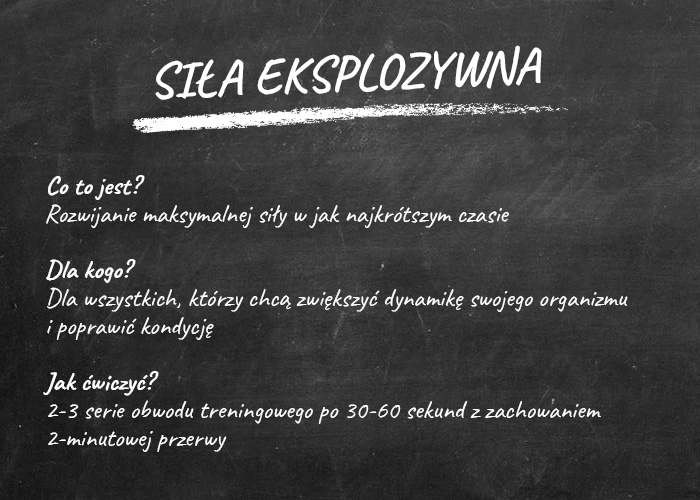 Zadanie nr. 2 Jeśli masz możliwość wykonaj wg. zaleceń powyżej (2-3 serie), 3-5 ćwiczeń kształtujących siłę eksplozywną (możesz skorzystać przykładowych ćwiczeń podanych w pierwszym temacie).